Nom : _____________________________________	 Date : _____________________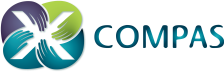 Le pâtissier d’Oz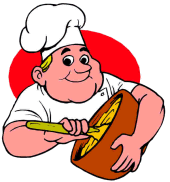 Un pâtissier au pays d’Oz fabrique des gâteaux de forme cubique. Il couvre les gâteaux de chocolat, coupe alors ces derniers en petits cubes unitaires et les classe en 4 catégories, en relation avec le nombre de faces recouvertes de chocolat. Pour chaque gâteau ainsi coupé, il place alors tous les petits gâteaux de même type qu’il obtient dans un sac.Le prix d’un sac de petits gâteaux est déterminé par le nombre de gâteaux contenus dans un sac et par leur sorte. Le chocolat est le seul ingrédient coûteux et il coûte ½ zooz (une ancienne monnaie aujourd’hui disparue) par unité d’aire. Les petits gâteaux non couverts de chocolat sont donnés aux œuvres de charité et ne sont pas considérés pour la vente.Le pâtissier aimerait savoir comment procéder rapidement pour trouver le nombre de petits gâteaux contenus dans chacun des sacs sans avoir à les compter un à un à chaque fois. Pourrais-tu l’aider?Résoudre cette situation. Vous pouvez utiliser du matériel pour vous aider.Quel est, d’après vous, le degré de difficulté de cette activité? À quel niveau d’étude présenteriez-vous cette situation à vos élèves?________________________________________________________________________________________________________________________________________________________________________________________________________________________________________________________________________________________________________________________________________________________________________________________________Quel(s) statut(s) de la lettre est (sont) travaillé(s) dans cette situation? Pourquoi?________________________________________________________________________________________________________________________________________________________________________________________________________________________________________________________________________________________________________________________________________________________________________________________________Formulez des tâches qui vont amener les élèves à travailler d’autres statuts de la lettre que celui (ceux) travaillé(s) dans cette situation.________________________________________________________________________________________________________________________________________________________________________________________________________________________________________________________________________________________________________________________________________________________________________________________________________________________________________________________________________________________________________________________________________________________________________________________________________________________________________________________________________________________________________________________________________________________________________________________________